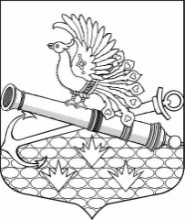 МУНИЦИПАЛЬНЫЙ СОВЕТ МУНИЦИПАЛЬНОГО ОБРАЗОВАНИЯМУНИЦИПАЛЬНЫЙ ОКРУГ ОБУХОВСКИЙШЕСТОЙ СОЗЫВ192012, Санкт-Петербург, 2-й Рабфаковский пер., д. 2, тел. (факс) 368-49-45E-mail: info@ moobuhovskiy.ru     Сайт: http://мообуховский.рфРЕШЕНИЕ №   13-2021/618 мая 2021 года                                                                  Принято муниципальным советом       О проекте решения «О внесении изменений  в Устав внутригородского муниципального образования Санкт-Петербурга муниципальный округ Обуховский»            	В целях приведения Устава внутригородского муниципального образования 
Санкт-Петербурга муниципальный округ Обуховский в соответствие с действующим законодательством, Муниципальный совет РЕШИЛ: Одобрить проект решения «О внесении изменений в Устав внутригородского муниципального образования Санкт-Петербурга муниципальный округ Обуховский (Приложение).Вынести на публичные слушания проект решения МС МО МО Обуховский 
«О внесении изменений в Устав внутригородского муниципального образования 
Санкт-Петербурга муниципальный округ Обуховский».3. Настоящее решение вступает в силу на следующий день после его официального опубликования.Глава муниципального образования, исполняющий полномочия председателямуниципального совета                                                                                         В.Ю. Бакулин                                                     Приложение к Решению МС МО МО Обуховский от 18 мая 2021 года № 13 МУНИЦИПАЛЬНЫЙ СОВЕТ МУНИЦИПАЛЬНОГО ОБРАЗОВАНИЯМУНИЦИПАЛЬНЫЙ ОКРУГ ОБУХОВСКИЙШЕСТОЙ СОЗЫВ192012, Санкт-Петербург, 2-й Рабфаковский пер., д. 2, тел. (факс) 368-49-45E-mail: info@ moobuhovskiy.ru     Сайт: http://мообуховский.рфПРОЕКТ РЕШЕНИЯ              2021 года                                                                                                       №   -2021/6О внесении изменений  в Устав внутригородского муниципального образования Санкт-Петербурга муниципальный округ Обуховский            	В целях приведения Устава внутригородского муниципального образования Санкт-Петербурга муниципальный округ Обуховский, в соответствие с действующим законодательством, Муниципальный совет РЕШИЛ: 1. Внести изменения в Устав внутригородского муниципального образования Санкт-Петербурга муниципальный округ Обуховский (Приложение).2. Направить настоящее решение в Главное управление Министерства юстиции Российской Федерации по Санкт-Петербургу для регистрации.3. После государственной регистрации опубликовать настоящее решение в официальном    печатном издании МО МО Обуховский – газете «Обуховец» и разместить в сети Интернет на официальном сайте МС МО МО Обуховский:  http://мообуховский.рф.4. Настоящее решение вступает в силу на следующий день после его официального опубликования.Глава муниципального образования, исполняющий полномочия председателямуниципального совета                                                                                          В.Ю. Бакулин                                                                                                                                                                                Приложение к проекту Решения                                                                                                                                                 МС МО МО Обуховский от _____ 2021 г. № _____Измененияв Устав внутригородского муниципального образования Санкт-Петербурга муниципальный округ ОбуховскийВ Устав внутригородского муниципального образования Санкт-Петербурга муниципальный округ Обуховский внести следующие изменения:В статье 4:- изложить абзац 4 п. 41 в следующей редакции: «размещение, содержание спортивных, детских площадок, включая ремонт расположенных на них элементов благоустройства, на внутриквартальных территориях. Размещение устройств наружного освещения детских и спортивных площадок на внутриквартальных территориях (за исключением детских и спортивных площадок, архитектурно-строительное проектирование и строительство объектов наружного освещения которых осуществляются в соответствии с адресной инвестиционной программой, утверждаемой законом Санкт-Петербурга о бюджете Санкт-Петербурга на очередной финансовый год и на плановый период);";- дополнить п. 41 подпунктом 41-2 следующего содержания:"41-2) архитектурно-строительное проектирование и строительство объектов наружного освещения детских и спортивных площадок на внутриквартальных территориях (за исключением детских и спортивных площадок, архитектурно-строительное проектирование и строительство объектов наружного освещения которых осуществляются в соответствии с адресной инвестиционной программой, утверждаемой законом Санкт-Петербурга о бюджете Санкт-Петербурга на очередной финансовый год и на плановый период);".В статье 5:- изложить п.2 в следующей редакции:«2. Органы местного самоуправления могут наделяться федеральным законом, законами Санкт-Петербурга отдельными государственными полномочиями при условии передачи им необходимых для осуществления таких полномочий материальных и финансовых средств. Реализация переданных полномочий подконтрольна государству».В статье 9:- изложить п.3 в следующей редакции: «3. Правотворческая инициатива граждан.3.1. С правотворческой инициативой может выступить инициативная группа граждан, обладающих избирательным правом.Минимальная численность инициативной группы граждан должна составлять не более 3 процентов от числа жителей муниципального образования, обладающих избирательным правом.Проект муниципального правового акта, внесенный в порядке реализации правотворческой инициативы граждан, подлежит обязательному рассмотрению органом местного самоуправления или должностным лицом местного самоуправления, к компетенции которых относится принятие соответствующего акта, в течение трех месяцев со дня его внесения.Представителям инициативной группы граждан должна быть обеспечена возможность изложения своей позиции при рассмотрении указанного проекта.Мотивированное решение, принятое по результатам рассмотрения проекта муниципального правового акта, внесенного в порядке реализации правотворческой инициативы граждан, в письменной форме доводится до сведения внесшей его инициативной группы граждан.3.2. В целях реализации мероприятий, имеющих приоритетное значение для жителей Муниципального образования или его части, по решению вопросов местного значения или иных вопросов, право решения которых предоставлено органам местного самоуправления, в местную администрацию может быть внесен инициативный проект. Порядок определения части территории муниципального образования, на которой могут реализовываться инициативные проекты, устанавливается нормативным правовым актом представительного органа муниципального образования.1) С инициативой о внесении инициативного проекта вправе выступить инициативная группа численностью не менее десяти граждан, достигших шестнадцатилетнего возраста и проживающих на территории Муниципального образования, органы территориального общественного самоуправления. 2) Инициативный проект должен содержать сведения, установленные п.3 ст.26.1 Федерального закона от 06.10.2003 N 131-ФЗ "Об общих принципах организации местного самоуправления в Российской Федерации" .3) Инициативный проект до его внесения в местную администрацию подлежит рассмотрению на собрании или конференции граждан. При этом возможно рассмотрение нескольких инициативных проектов на одном собрании или на одной конференции граждан.Инициаторы проекта при внесении инициативного проекта в местную администрацию прикладывают к нему соответственно протокол собрания или конференции граждан, результаты опроса граждан и (или) подписные листы, подтверждающие поддержку инициативного проекта жителями муниципального образования или его части.4) Информация о внесении инициативного проекта в местную администрацию подлежит опубликованию (обнародованию) и размещению на официальном сайте Муниципального образования в информационно-телекоммуникационной сети "Интернет" в течение трех рабочих дней со дня внесения инициативного проекта в местную администрацию и должна содержать сведения, указанные в части 2 пп.3.2 п.3 настоящей статьи, а также об инициаторах проекта. Одновременно граждане информируются о возможности представления в местную администрацию своих замечаний и предложений по инициативному проекту с указанием срока их представления, который не может составлять менее пяти рабочих дней. Свои замечания и предложения вправе направлять жители муниципального образования, достигшие шестнадцатилетнего возраста. 5) Инициативный проект подлежит обязательному рассмотрению местной администрацией в течение 30 дней со дня его внесения. Местная администрация по результатам рассмотрения инициативного проекта принимает одно из следующих решений:- поддержать инициативный проект и продолжить работу над ним в пределах бюджетных ассигнований, предусмотренных решением о местном бюджете, на соответствующие цели и (или) в соответствии с порядком составления и рассмотрения проекта местного бюджета (внесения изменений в решение о местном бюджете);- отказать в поддержке инициативного проекта и вернуть его инициаторам проекта с указанием причин отказа в поддержке инициативного проекта.6) Местная администрация принимает решение об отказе в поддержке инициативного проекта в одном из следующих случаев:- несоблюдение установленного порядка внесения инициативного проекта и его рассмотрения;- несоответствие инициативного проекта требованиям федеральных законов и иных нормативных правовых актов Российской Федерации, законов и иных нормативных правовых актов субъектов Российской Федерации, уставу муниципального образования;- невозможность реализации инициативного проекта ввиду отсутствия у органов местного самоуправления необходимых полномочий и прав;- отсутствие средств местного бюджета в объеме средств, необходимом для реализации инициативного проекта, источником формирования которых не являются инициативные платежи;- наличие возможности решения описанной в инициативном проекте проблемы более эффективным способом;- признание инициативного проекта не прошедшим конкурсный отбор.7) Местная администрация вправе, а в случае возможности решения проблемы, описанной в инициативном проекте, более эффективным способом, обязана предложить инициаторам проекта совместно доработать инициативный проект и рекомендовать представить его на рассмотрение органа местного самоуправления иного муниципального образования или государственного органа в соответствии с их компетенцией.8) Порядок выдвижения, внесения, обсуждения, рассмотрения инициативных проектов, а также проведения их конкурсного отбора устанавливается муниципальным советом Муниципального образования.9) В отношении инициативных проектов, выдвигаемых для получения финансовой поддержки за счет межбюджетных трансфертов из бюджета субъекта Российской Федерации, требования к составу сведений, которые должны содержать инициативные проекты, порядок рассмотрения инициативных проектов, в том числе основания для отказа в их поддержке, порядок и критерии конкурсного отбора таких инициативных проектов устанавливаются в соответствии с законом и (или) иным нормативным правовым актом субъекта Российской Федерации. В этом случае требования частей 2, 5, 6, 7, 8, 10 и 11 пп.3.2 п.3  настоящей статьи не применяются.10) В случае, если в местную администрацию внесено несколько инициативных проектов, в том числе с описанием аналогичных по содержанию приоритетных проблем, местная администрация организует проведение конкурсного отбора и информирует об этом инициаторов проекта.11) Проведение конкурсного отбора инициативных проектов возлагается на коллегиальный орган (комиссию), порядок формирования и деятельности которого определяется нормативным правовым актом представительного органа Муниципального образования. Состав коллегиального органа (комиссии) формируется местной администрацией. При этом половина от общего числа членов коллегиального органа (комиссии) должна быть назначена на основе предложений представительного органа муниципального образования. Инициаторам проекта и их представителям при проведении конкурсного отбора должна обеспечиваться возможность участия в рассмотрении коллегиальным органом (комиссией) инициативных проектов и изложения своих позиций по ним.12) Инициаторы проекта, другие граждане, проживающие на территории соответствующего муниципального образования, уполномоченные собранием или конференцией граждан, а также иные лица, определяемые законодательством Российской Федерации, вправе осуществлять общественный контроль за реализацией инициативного проекта в формах, не противоречащих законодательству Российской Федерации.13) Информация о рассмотрении инициативного проекта местной администрацией, о ходе реализации инициативного проекта, в том числе об использовании денежных средств, об имущественном и (или) трудовом участии заинтересованных в его реализации лиц, подлежит опубликованию (обнародованию) и размещению на официальном сайте муниципального образования в информационно-телекоммуникационной сети "Интернет". Отчет местной администрации об итогах реализации инициативного проекта подлежит опубликованию (обнародованию) и размещению на официальном сайте муниципального образования в информационно-телекоммуникационной сети "Интернет" в течение 30 календарных дней со дня завершения реализации инициативного проекта». - в пункте 5:дополнить пп.1 после слов «и должностных лиц местного самоуправления,»  словами «обсуждения вопросов внесения инициативных проектов и их рассмотрения,»;дополнить пп.2 абзацем следующего содержания:«В собрании граждан по вопросам внесения инициативных проектов и их рассмотрения вправе принимать участие жители соответствующей территории, достигшие шестнадцатилетнего возраста. Порядок назначения и проведения собрания граждан в целях рассмотрения и обсуждения вопросов внесения инициативных проектов определяется нормативным правовым актом муниципального совета Муниципального образования.»В пункте 6:- дополнить пп.2 предложением следующего содержания: «В опросе граждан по вопросу выявления мнения граждан о поддержке инициативного проекта вправе участвовать жители муниципального образования или его части, в которых предлагается реализовать инициативный проект, достигшие шестнадцатилетнего возраста.»;- дополнить пп.3 абзацем следующего содержания: «жителей муниципального образования или его части, в которых предлагается реализовать инициативный проект, достигших шестнадцатилетнего возраста, - для выявления мнения граждан о поддержке данного инициативного проекта.»;- заменить в пп.4 слова «Муниципальным советом Муниципального образования. В решении» словами «Муниципальным советом Муниципального образования. Для проведения опроса граждан может использоваться официальный сайт муниципального образования в информационно-телекоммуникационной сети "Интернет".  В решении»;- дополнить пп.4 абзацем следующего содержания: «-порядок идентификации участников опроса в случае проведения опроса граждан с использованием официального сайта муниципального образования в информационно-телекоммуникационной сети "Интернет.";- дополнить второй абзац пп.6 словами «или жителей муниципального образования».Статью10 изложить в следующей редакции:«Статья 10. Территориальное общественное самоуправление1. Территориальное общественное самоуправление - самоорганизация граждан по месту их жительства на части территории Муниципального образования для самостоятельного и под свою ответственность осуществления собственных инициатив в вопросах местного значения.2. Территориальное общественное самоуправление осуществляется жителями Муниципального образования на части территории Муниципального образования: микрорайон,  квартал,  улица,  части улицы,  группе домов, доме, части дома.3. Территориальное общественное самоуправление осуществляется непосредственно населением посредством проведения собраний и конференций граждан, а также посредством создания органов территориального общественного самоуправления.4. Органы территориального общественного самоуправления избираются на собраниях или конференциях граждан, проживающих на соответствующей территории. Органы территориального общественного самоуправления обеспечивают исполнение решений, принятых на собраниях и конференциях граждан.5. Территориальное общественное самоуправление считается учрежденным с момента регистрации устава территориального общественного самоуправления органом местного самоуправления. Порядок регистрации устава территориального общественного самоуправления определяется нормативными правовыми актами представительного органа Муниципального образования.Территориальное общественное самоуправление в соответствии с его уставом может являться юридическим лицом и подлежит государственной регистрации в организационно-правовой форме некоммерческой организации.6. В уставе территориального общественного самоуправления устанавливаются:1) территория, на которой оно осуществляется;2) цели, задачи, формы и основные направления деятельности территориального общественного самоуправления;3) порядок формирования, прекращения полномочий, права и обязанности, срок полномочий органов территориального общественного самоуправления;4) порядок принятия решений;5) порядок приобретения имущества, а также порядок пользования и распоряжения указанным имуществом и финансовыми средствами;6) порядок прекращения осуществления территориального общественного самоуправления.7. Дополнительные требования к уставу территориального общественного самоуправления органами местного самоуправления устанавливаться не могут.8. Органы территориального общественного самоуправления представляют и защищают интересы населения соответствующей территории в пределах своих полномочий, свободны  в определении своей внутренней структуры и методов своей деятельности. Деятельность органов территориального общественного самоуправления основывается на принципах гласности, равноправия и законности.9. К исключительным полномочиям собрания, конференции граждан, осуществляющих территориальное общественное самоуправление, относятся:1) установление структуры органов территориального общественного самоуправления;2) принятие устава территориального общественного самоуправления, внесение в него изменений и дополнений;3) избрание органов территориального общественного самоуправления;4) определение основных направлений деятельности территориального общественного самоуправления;5) утверждение сметы доходов и расходов территориального общественного самоуправления и отчета о ее исполнении;6) рассмотрение и утверждение отчетов о деятельности органов территориального общественного самоуправления;7) обсуждение инициативного проекта и принятие решения по вопросу о его одобрении.10. Органы территориального общественного самоуправления:1) в соответствии с федеральными законами вправе заниматься коммерческой деятельностью для достижения своих уставных целей. Такая коммерческая деятельность подотчетна и подконтрольна населению соответствующих территорий и органам местного самоуправления соответствующих муниципальных образований.2) могут осуществлять хозяйственную деятельность по благоустройству территории, иную хозяйственную деятельность, направленную на удовлетворение социально-бытовых потребностей граждан, проживающих на соответствующей территории, как за счет средств указанных граждан, так и на основании договора между органами территориального общественного самоуправления и органами местного самоуправления с использованием средств местного бюджета;3) вправе вносить в органы местного самоуправления проекты муниципальных правовых актов, подлежащие обязательному рассмотрению этими органами и должностными лицами местного самоуправления, к компетенции которых отнесено принятие указанных актов.10.1. Органы территориального общественного самоуправления могут выдвигать инициативный проект в качестве инициаторов проекта.11. Порядок организации и осуществления территориального общественного самоуправления, условия и порядок выделения необходимых средств из местного бюджета определяются уставом муниципального образования и (или) нормативными правовыми актами представительного органа муниципального образования.»Статью 11 исключить. В статье 12: - изложить ч.1 в следующей редакции:«Местное самоуправление в Российской Федерации гарантируется правом на судебную защиту, на компенсацию дополнительных расходов, возникших в результате выполнения органами местного самоуправления во взаимодействии с органами государственной власти публичных функций, а также запретом на ограничение прав местного самоуправления, установленных Конституцией Российской Федерации и федеральными законами.Структура органов местного самоуправления определяется населением самостоятельно в соответствии с общими принципами организации местного самоуправления в Российской Федерации, установленными федеральным законом.Органы государственной власти могут участвовать в формировании органов местного самоуправления, назначении на должность и освобождении от должности должностных лиц местного самоуправления в порядке и случаях, установленных федеральным законом. Структуру органов местного самоуправления МО МО Обуховский составляют:1) представительный орган местного самоуправления – Муниципальный совет, избираемый населением Муниципального образования непосредственно;2) глава Муниципального образования;3) исполнительно-распорядительный орган местного самоуправления – Местная администрация;4) контрольно-счетный орган.»7. В статье 31:- дополнить п.11 пп.11-2 следующего содержания: «имущество, предназначенное для размещения устройств наружного освещения и строительства объектов наружного освещения детских и спортивных площадок на внутриквартальных территориях (за исключением детских и спортивных площадок, архитектурно-строительное проектирование и строительство объектов наружного освещения которых осуществляются в соответствии с адресной инвестиционной программой, утверждаемой законом Санкт-Петербурга о бюджете Санкт-Петербурга на очередной финансовый год и на плановый период);».8. Статью 40 дополнить пунктами следующего содержания:«3. Источником финансового обеспечения реализации инициативных проектов, предусмотренных статьей 26.1 Федерального закона "Об общих принципах организации местного самоуправления в Российской Федерации", являются предусмотренные решением о местном бюджете бюджетные ассигнования на реализацию инициативных проектов, формируемые в том числе с учетом объемов инициативных платежей и (или) межбюджетных трансфертов из бюджета субъекта Российской Федерации, предоставленных в целях финансового обеспечения соответствующих расходных обязательств муниципального образования.4. Под инициативными платежами понимаются денежные средства граждан, индивидуальных предпринимателей и образованных в соответствии с законодательством Российской Федерации юридических лиц, уплачиваемые на добровольной основе и зачисляемые в соответствии с Бюджетным кодексом Российской Федерации в местный бюджет в целях реализации конкретных инициативных проектов.5. В случае, если инициативный проект не был реализован, инициативные платежи подлежат возврату лицам (в том числе организациям), осуществившим их перечисление в местный бюджет. В случае образования по итогам реализации инициативного проекта остатка инициативных платежей, не использованных в целях реализации инициативного проекта, указанные платежи подлежат возврату лицам (в том числе организациям), осуществившим их перечисление в местный бюджет.Порядок расчета и возврата сумм инициативных платежей, подлежащих возврату лицам (в том числе организациям), осуществившим их перечисление в местный бюджет, определяется нормативным правовым актом представительного органа (решением схода граждан, осуществляющего полномочия представительного органа) муниципального образования.6. Реализация инициативных проектов может обеспечиваться также в форме добровольного имущественного и (или) трудового участия заинтересованных лиц.»9. Статью 41 исключить.